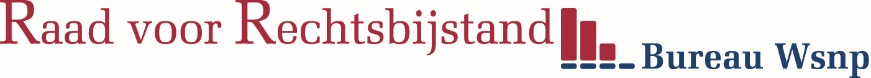 Aanvullende gegevens bij Verzoekschrift Wsnp ex art. 284 Fw. in gemeenschap van goederen (één verzoeker)Let op: hier vindt u het overzicht van verplichte bijlagen. Persoonsgegevens verzoekerAchternaam verzoeker:	Voorletters:	Persoonsgegevens partnerAchternaam:	Voorletters:	Aanvullende gegevens verzoekerBuitenlandse nationaliteit:	Status verblijf:	Geldig tot:	Beheersing Nederlandse taalSpreken:	Schrijven:	Is er sprake (geweest) van een echtscheiding of een ontbinding van geregistreerd partnerschap?	Is de verzoeker alimentatieplichtig?	Is er nihilstelling verzocht?	Is er sprake van een omgangsregeling?	Is er sprake van een co-ouderschapsregeling?	InwonendenInwonende kinderen:	Overige inwonenden:	Algemene financiële situatieHeeft de kantonrechter de verzoeker onder curatele gesteld?	Heeft de kantonrechter de goederen van de verzoeker onder bewind gesteld?	Maakt de verzoeker gebruik van budgetbeheer?	Is de Wsnp eerder op de verzoeker van toepassing geweest?	VermogenHeeft de verzoeker vermogen?	Auto?	Spaarverzekering?	Eigen woning?	Spaarsaldo minnelijk traject	Overig vermogen?	Buitengerechtelijke schuldregeling (285 lid 1 Fw)Datum eerste aflossing:				Overzicht aflossingen:Gemiddeld aantal uur per week werk: Aantal uur per week ontheffing: (Aanvullend) gesolliciteerd?	(Gedeeltelijk) arbeidsongeschikt of AOW-leeftijd bereikt?	Indien gewenst, toelichting: InkomstenWelke inkomsten hebben de verzoeker en zijn partner?Geef het bedrag per maand op. UitgavenWelke uitgaven hebben de verzoeker en zijn partner? U dient alle uitgaven op te geven.Geef het bedrag per maand op.Achternaam ex-echtgenoot / ex-echtgenote / ex-partner:	Datum inschrijving echtscheidingsvonnis:	Voorletters en achternaamGeb. datumOpleidingInkomenVoorletters en achternaamGeb. datumOpleidingInkomenDatum uitspraak:	Naam Curator:	Datum uitspraak:	Naam beschermingsbewindvoerder:	Contactgegevens beschermingsbewindvoerder:Telefoonnummer:Adres:Sinds:	Naam budgetbeheerder:Zo ja, wanneer:	Schone lei verleend:	Merk:	Type:	Bouwjaar: 	Hoogte:	€ Afgesloten bij:	Afgesloten op:	Datum aankoop:	WOZ-waarde:	€ Hypotheekschuld:	€ Totaal saldo:	€ Waarvan boedelafdrachten:	€ Waarvan te gelde gemaakt vermogen:	€ Waarvan overig:Toelichting overig:€ € € € MaandInkomenVtlbAfdracht€ € € € € € € € € € € € € € € € € € Totaal€ VerzoekerPartnerInkomsten uit arbeid:	€ € Voorlopige teruggave IB:	€ € Inkomsten uit uitkeringWIA:	€ € WW:	€ € Pw:	€ € AOW:	€ € ANW:	€ € Pensioen:	€ € Kinderalimentatie:	€ € Partneralimentatie:	€ € Kostgeld inwonenden:	€ € Overige inkomsten (geen toeslagen)€ € € € € € Toeslagen BelastingdienstHuurtoeslag:	€ € Zorgtoeslag:	€ € Kinderopvangtoeslag:	€ € Kindgebonden budget:	€ € Vergoeding werkgeverReiskostenvergoeding:	€ € Telefoonkostenvergoeding:	€ € Verblijfvergoeding:	€ € Overige vergoedingen werkgever€ € € € € € VerzoekerPartnerKale huur:	€ € Servicekosten huurwoning:	€ € HypotheekbetalingRente:	€ € Aflossing:	€ € Premie ziektekostenverzekering:	€ € Partneralimentatie:	€ € Kinderalimentatie:	€ € Kosten woon-werkverkeer:	€ € Kosten kinderopvang:	€ € Kosten verblijf Awbz-instelling:	€€ 